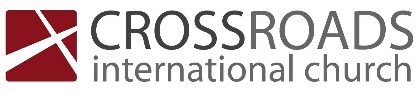 Follow-Following Jesus to the cross-John 12:20-36Following Jesus means accepting his sacrificed life (vs. 20-24)Jesus’ death glorifies GodJesus’ death is necessaryFollowing Jesus means losing worldly honor (vs. 25-26)“. . . he chooses not to pander to self-interest but at the deepest level of his being declines to make himself the focus of his interest and perception, thereby dying.”D. A. CarsonFollowing Jesus means living for God’s honor (vs. 27-28)Following Jesus means responding to the call of Christ (vs. 29-36)Jesus sets the terms for eternal lifeJesus defeats the ruler of this worldJesus grants access to GodCIC 14-04-2024